У К Р А Ї Н АГОЛОВА ЧЕРНІВЕЦЬКОЇ ОБЛАСНОЇ РАДИРОЗПОРЯДЖЕННЯ« 12 » березня 2022 р.	 				                                            №40 Про виділення коштівКеруючись частиною сьомою статті 55 Закону України «Про місцеве самоврядування в Україні» та пунктом 1 статті 23, частинами першою, п’ятою статті 41 Закону України «Про місцеві державні адміністрації», відповідно до пунктів 1, 3, 4, 5  розділу ІІІ  Положення про порядок надання адресної матеріальної допомоги у рамках обласної комплексної програми соціальної підтримки окремих категорій громадян «Турбота» на 2022-2024 роки за рахунок коштів обласного бюджету, затвердженого рішенням 6-ї сесії Чернівецької обласної ради VІІI скликання від 22 грудня 2021 р. № 352-6/21, згідно з поданням депутатів обласної ради Михайла Павлюка, Сергія Добржанського, Сергія Капіцького, Вадима Руссу, Івана Шевчука, Василя Каглянчука та депутаток Оксани Палійчук, Ірини Маковійчук:1. Виділити з депутатського фонду на виконання депутатських повноважень в межах коштів, передбачених депутатам Михайлу Павлюку, Сергію Добржанському, Сергію Капіцькому, Вадиму Руссу, Івану Шевчуку, Василю Каглянчуку та депутаткам Оксані Палійчук, Ірині Маковійчук, адресну  матеріальну  допомогу  на лікування доньки,  особи з інвалідністю І групи підгрупи А Гонтар Анні Василівні, 12 грудня 1977 року народження, у сумі 8000 (вісім тисяч) гривень.2. Департаменту фінансів обласної військової адміністрації профінансувати зазначені видатки у сумі 8000 (вісім тисяч) гривень.3. Департаменту соціального захисту населення обласної військової адміністрації перерахувати вказані кошти у сумі 8000 (вісім тисяч) гривень на розрахунковий рахунок Центру по нарахуванню та здійсненню соціальних виплат.4.  Центру  по  нарахуванню  та  здійсненню  соціальних  виплат  здійснитивиплату грошової допомоги Гонтар Анні Василівні у сумі 8000 (вісім тисяч) гривень.5.  Департаменту    соціального    захисту    населення   обласної  військової адміністрації:1) поінформувати заявницю про результат розгляду її звернення згідно з термінами, визначеними законодавством;2) поінформувати обласну раду до 30 грудня 2022 року.Голова обласної ради           		          	                                    Олексій БОЙКО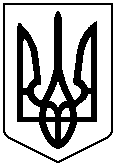 